§6810.  RulesThe superintendent may adopt rules implementing this chapter.  These rules are routine technical rules under Title 5, chapter 375, subchapter 2‑A.  Rules may be adopted to:  [PL 2003, c. 636, §13 (AMD).]1.  Standards for evaluating reasonableness of payments.  Establish standards for evaluating the reasonableness of payments to viators under a settlement contract only when the insured in the policy that is the subject of a settlement contract is terminally ill or chronically ill.  This authority includes, but is not limited to, regulation of discount rates used to determine the amount paid in exchange for assignment, transfer, sale, devise or bequest of a benefit under a life insurance policy;[PL 2003, c. 636, §13 (NEW).]2.  Licensing requirements and standards.  Establish appropriate licensing requirements and standards for continued licensure for settlement providers;[PL 2003, c. 636, §13 (NEW).]3.  Mechanism for financial accountability.  Require a bond or other mechanism for financial accountability for settlement providers;[PL 2003, c. 636, §13 (NEW).]4.  Govern relationship and responsibilities.  Govern the relationship and responsibilities of both insurers and settlement providers and settlement producers and others in the business of settlement during the period of consideration or effectuation of a settlement contract; and[PL 2003, c. 636, §13 (NEW).]5.  Implement other requirements.  Implement any other requirements of this chapter.[PL 2003, c. 636, §13 (NEW).]SECTION HISTORYPL 1997, c. 430, §1 (NEW). PL 1997, c. 430, §2 (AFF). PL 2003, c. 636, §13 (AMD). The State of Maine claims a copyright in its codified statutes. If you intend to republish this material, we require that you include the following disclaimer in your publication:All copyrights and other rights to statutory text are reserved by the State of Maine. The text included in this publication reflects changes made through the First Regular and First Special Session of the 131st Maine Legislature and is current through November 1. 2023
                    . The text is subject to change without notice. It is a version that has not been officially certified by the Secretary of State. Refer to the Maine Revised Statutes Annotated and supplements for certified text.
                The Office of the Revisor of Statutes also requests that you send us one copy of any statutory publication you may produce. Our goal is not to restrict publishing activity, but to keep track of who is publishing what, to identify any needless duplication and to preserve the State's copyright rights.PLEASE NOTE: The Revisor's Office cannot perform research for or provide legal advice or interpretation of Maine law to the public. If you need legal assistance, please contact a qualified attorney.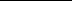 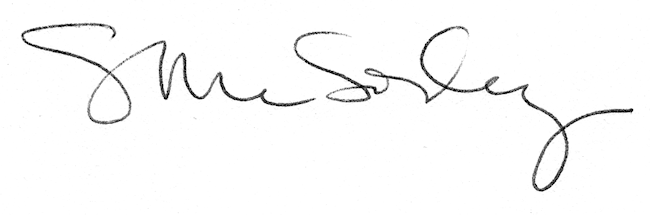 